                            -PORUKA ČOVJEKU-                     Zanemareni kućni ljubimac Dozvolite mi da se predstavim: Ja sam jedan mladi pas koji živi u jednom ofucanom kavezu i jako sam usamljen.Uvijek sam bio vesele naravi i bio sam jako lijep pas dugačkih klopavih ušiju i veselog repa.Želio bih vam ispričati svoju priču. Potječem iz jedne velike pseće obitelji i jako sam se veselio toga dana kada je moj čovjek došao po mene.Bio je to najsretniji dan u mom životu.Svi su mi se radovali i gurali se tko će me prvi pomaziti.Dobio sam svoj mekani krevetić i samo svoje šarene zdjelice za hranu i vodu.E da,i igračke,puno puno igračaka.Sjećam se kako su jedva čekali prošetati me ulicom i pohvaliti se kako imaju najdivnijeg psića na svijetu.A ja sam veselo mahao svojim repićem i liznuo puno ruku koje su me gladile i mazile.Čak su mi ponekad,kada sam se bojao,dali da se zavučem u njihov krevet.Baš je bio dobar taj moj pseći život. No, kako je vrijeme odmicalo tako se i moj čovjek sve više udaljavao od mene.Uvijek nešto bitnije i važnije,a ja sam stajao sa strane još uvijek mašući svojim repom i nadajući se da je to samo privremeno.Ali,nije bilo.Osjećao sam se tužno i odbačeno.Nije više bilo dugih šetnji po ulici i trčanja po livadi.Sada bi me samo izveli van kada bi trebao na zahod govoreći :“Ajde brže“, „Požuri“, „Glupo pseto,smrznut ću se vani zbog tebe“.Bio sam jako povrijeđen zbog takvog ponašanja.Pa nisam to zaslužio! Uvijek sam bio dobar i poslušan i spreman utješiti svoga čovjeka kada bi bio tužan.Ostao sam jadan i sam. Sjećam se,još je bila zima,jedno popodne moj čovjek me izveo van i odveo ostraga u dvorište u moj novi dom.Isti ovaj ofucani kavez u kojem još i danas živim.Bilo me jako strah i glasno sam zavijao i molio svog čovjeka da me ne ostavlja samog ali on je okrenuo leđa i otišao. „Tu će ti biti sasvim dobro“ rekao je.Bila je to najduža i najstrašnija noć mog psećeg života.Kasnije sam čuo svoje ljude kako govore da me nisu ni trebali uzeti,kako su puno zaposleni a ja sam im samo teret i kako šapću da će me morati nekome drugom dati.Vjerujte mi kad vam kažem ,suze su taj dan tekle niz moju njušku.Još uvijek sam tu u svom ofucanom kavezu i čekam neke bolje dane,možda i neke bolje ljude.Volio bih opet nekome biti najbolji prijatelj i živjeti život veselog kućnog ljubimca. Eto,dragi moji ljudi,za kraj vam želim reći da ako ikada odlučite imati psa,ili bilo kojeg kućnog ljubimca,dobro promislite jer osjetljiva smo vam mi bića,i mi imamo osjećaje i najviše od svega želimo siguran dom gdje ćemo biti tretirani s ljubavlju. Istom onom ljubavlju koju mi osjećamo prema tebi.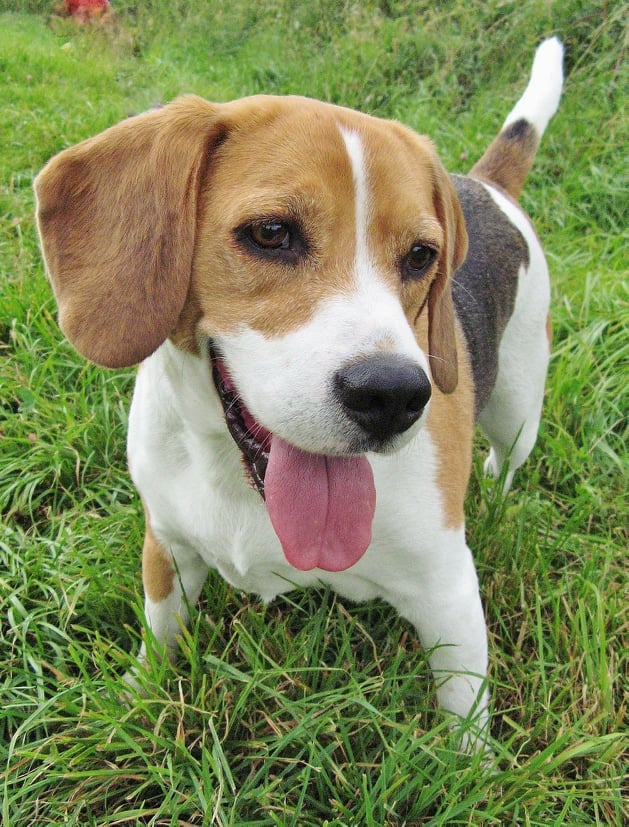 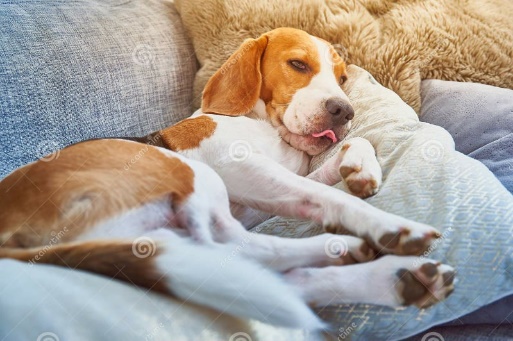 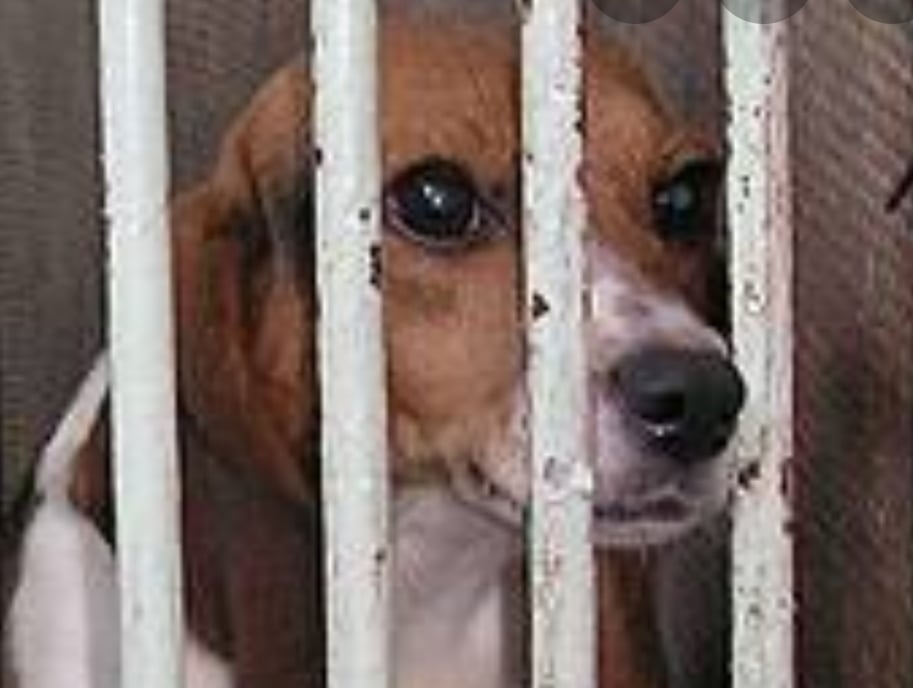 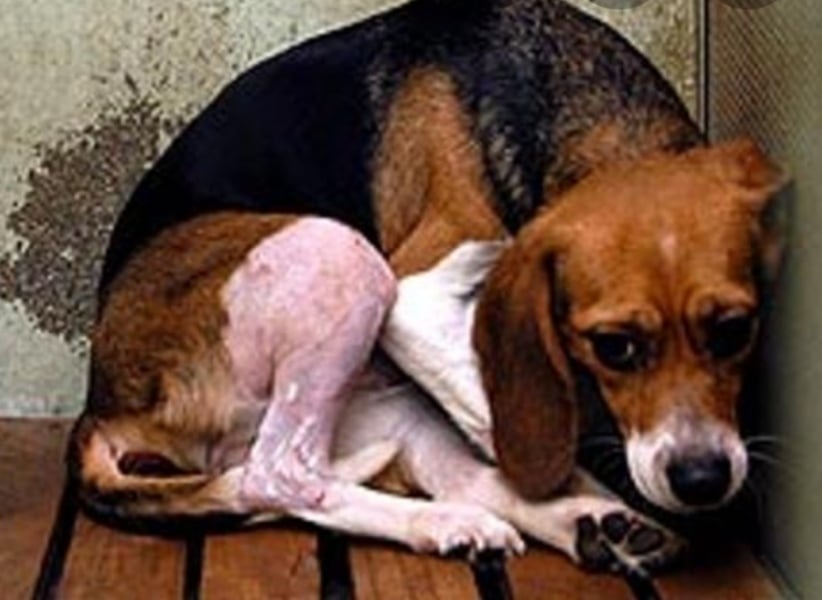 